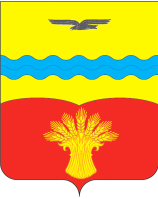 Совет депутатовмуниципального образованияПодольский сельсоветКрасногвардейского районаОренбургской областивторой созывс. ПодольскРЕШЕНИЕ06.12.2019                                                                                                      № 16 /6О внесении изменений в решение Совета депутатов муниципального образования Подольский сельсовет Красногвардейского района Оренбургской области от 27.09.2013 № 5/6 «О передаче осуществления части полномочий органов местного самоуправления муниципального образования Подольский сельсовет органам местного самоуправления муниципального образования Красногвардейский район»В соответствии с Конституцией Российской Федерации, Федеральным законом от 6 октября 2003 года № 131-ФЗ "Об общих принципах организации местного самоуправления в Российской Федерации", Законом Оренбургской области от 21 февраля 1996 года "Об организации местного самоуправления в Оренбургской области", Уставом муниципального образования Подольский сельсовет Красногвардейского района Оренбургской области, заслушав информацию главы муниципального образования Подольский сельсовет, Совет депутатов  решил:1. Внести изменение в приложение к решению Совета депутатов муниципального образования Подольский сельсовет Красногвардейского района Оренбургской области от 27.09.2013 № 5/6 «О передаче осуществления части полномочий органов местного самоуправления муниципального образования Подольский сельсовет органам местного самоуправления муниципального образования Красногвардейский район», изложив пункт 3 приложения в следующей редакции:«3. Утверждение и подготовка градостроительных планов земельных участков, выдача разрешений на строительство, разрешений на ввод объектов в эксплуатацию при осуществлении строительства, реконструкции объектов капитального строительства, направление уведомлений, предусмотренных пунктом 2 части 7, пунктом 3 части 8 статьи 51.1 и пунктом 5 части 19 статьи 55 Градостроительного Кодекса Российской Федерации, при осуществлении строительства, реконструкции объектов индивидуального жилищного строительства, садовых домов на земельных участках, расположенных на территории поселения, резервирование земель и изъятие, в том числе путём выкупа земельных участков в границах поселения для муниципальных нужд".2. Установить, что настоящее решение вступает в силу после  его обнародования.3. Контроль за исполнением настоящего решения возложить на постоянную комиссию по вопросам финансово-экономического развития и сельскому хозяйству.Председатель Совета депутатов 	     		                               К.П. ФранцГлава сельсовета                                 		                            К.А. АлябьевРазослано: в дело, Совету депутатов МО Красногвардейский район, главному архитектору района, постоянной комиссии по вопросам финансово-экономического развития и сельского хозяйства, прокурору района, для обнародования.